							Νέα Φιλαδέλφεια  09/05/2023							Α.Π. :	11735/09-05-2023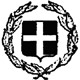 ΕΛΛΗΝΙΚΗ ΔΗΜΟΚΡΑΤΙΑ ΝΟΜΟΣ ΑΤΤΙΚΗΣΔήμος Νέας Φιλαδέλφειας – Νέας Χαλκηδόνας ΙΔΙΑΙΤΕΡΟ ΓΡΑΦΕΙΟ ΔΗΜΑΡΧΟΥ  Διεύθυνση: Λ. Δεκελείας 97								Τ.Κ.  14341  Ν. ΦΙΛΑΔΕΛΦΕΙΑ Τηλ.: 2132049003-04Email.: dimarxos@dimosfx.gr				                 ΠΡΟΣ :1) Τους Εκπροσώπους των Πολιτικών Κομμάτων ή των        					                 συνασπισμών συνεργαζόμενων κομμάτων.                                                                     2) Μεμονωμένοι υποψήφιοι  ΘΕΜΑ: Συγκρότηση διακομματικής Επιτροπής για την κατανομή των κοινόχρηστων χώρων του Δήμου που θα διατεθούν ενόψει των Βουλευτικών εκλογών της  21ης Μαΐου 2023.Ενόψει της διενέργειας των προσεχών εκλογών για την ανάδειξη των μελών του Ελληνικού Κοινοβουλίου, των βουλευτικών εκλογών της 21ης  Μαΐου 2023 και σύμφωνα με όσα προβλέπονται στην υπ΄ αριθμ. 37510   2/5/2023 (ΑΔΑ: ΨΚΥ146ΜΤΛ6-91Γ) Εγκύκλιο του Υπουργού Εσωτερικών και προκειμένου να συγκροτηθεί Διακομματική Επιτροπή Δεοντολογίας σχετικά με τον καθορισμό των χώρων που θα  διατεθούν κατά την προεκλογική περίοδο για την προβολή των υποψηφίων καθώς και άλλων λεπτομερειών, παρακαλώ όπως συμμετάσχετε σε κοινή συνεδρίαση την Πέμπτη 11 Μαΐου 2023 στις 11:00 π.μ. στο Δημαρχείο Ν.Φ. (Λ. Δεκελείας 97,  3ος όροφος).Οι υποψήφιοι ή οι εκπρόσωποί τους να φέρουν έγγραφο εκδήλωσης ενδιαφέροντος καθώς και εξουσιοδότηση από τον επικεφαλής κόμματος ή συνασπισμού κομμάτων (για τους εκπροσώπους).Η παρούσα πρόσκληση  να αναρτηθεί στην ιστοσελίδα του Δήμου και να τοιχοκολληθεί στον πίνακα ανακοινώσεων προκειμένου να λάβουν γνώση οι ενδιαφερόμενοι.							  Ο  ΔΗΜΑΡΧΟΣ                                                                                                     ΙΩΑΝΝΗΣ  ΒΟΥΡΟΣ 